ПоложениеРеспубликанских соревнований«DRONE & RC CARS YKT»1. Общие положенияНастоящее Положение определяет статус, цели и задачи, порядок проведения и условия участия в школьных  соревнованиях по дронам и комнатным автомоделям в МАОУ «Саха политехнический лицей» ГО «город Якутск».2. Цель соревнований: содействия развитию и популяризации технических видов спорта по дронам и комнатным автомоделям среди школьников Республики Саха (Якутия).
.3. Задачи:- способствовать овладению обучающимися навыкам начального технического конструирования; ˗ повысить мотивацию учащихся к занятиям техническими видами спорта; ˗ способствовать обмену опытом образовательных организаций и педагогов в области технических видов спорта. 4. Руководство соревнований и судейство 4.1. Общее руководство подготовкой и проведением соревнований осуществляет Оргкомитет МАОУ «Саха политехнический лицей» ГО «город Якутск». 4.2. Оргкомитет МАОУ «Саха политехнический лицей» ГО «город Якутск» выполняет следующие функции: ˗ составляет программу и организует проведение соревнований; ˗ формирует состав судейской коллегии; ˗ принимает заявки и ведет учет участников соревнований; ˗ оказывает консультационную поддержку участникам соревнований; ˗ распространяет информацию о соревнованиях среди управлений образования улусов (районов, городов) и образовательных организаций.4.3. Оргкомитет соревнований имеет право:˗ вносить в программу соревнований изменения, но не позднее, чем за одну неделю до начала соревнований; ˗ учреждать дополнительные номинации; ˗ дисквалифицировать участников за нарушение регламентов соревнований. 5. Поощрение участников соревнований5.1. Победители награждаются медалями и грамотами. 5.2. Все участники соревнований получают сертификат за участиеПоложение соревнований  «DRONE»
1. Общие положенияСоревнования «DRONE» проводятся по стандартам  Республиканских соревнований  МАН ФГАОУ ВО «СВФУ имени М.К. Аммосова» «Саха-дрон-рейсинг»  с целью содействия развитию и популяризации соревнований по дронам среди школьников Республики Саха (Якутия).
1.2. Организатор соревнований – МАОУ «Саха политехнический лицей».
1.3. Соревнования включают один вид состязаний:
(гонки с препятствиями) – среди школьников, имеющих опыт
участия в соревнованиях районного (улусного) и выше уровня по управлению
квадрокоптерами.2. Место и время проведения соревнований
2.1. Соревнования проводятся в спортзале Саха политехнического лицея
2.2. Участники допускаются к месту проведения соревнований только в сменной
обуви.
2.3. Дата и время проведения соревнований – 14:00, 21 декабря 2019 г.3. Участники соревнований
3.1. В соревнованиях участвуют школьники 9 лет и старше.
3.2. Участники должны иметь свой квадрокоптер, соответствующий требованиям п. 4
настоящего положения.
3.3. За участие в соревнованиях «DRONE» предусмотрен организационный взнос в
размере 200 руб. 
4. Требования к квадрокоптерам
4.1. Расстояние между роторами диаметрально противоположных моторов должно
быть более 180 мм. и не должно превышать 250 мм.
4.2. Вес квадрокоптера не должен быть более 500 гр.
4.3. Квадрокоптер должен управляться радиопультом без использования шлема FPV.
5. Порядок проведения соревнований
5.1. Соревнования проводятся в два этапа: квалификационный и основной.
5.2. Количество попыток на каждом этапе соревнований устанавливается судейской
коллегией.
5.3. Контрольное время полета квадрокоптера устанавливается судейской коллегией
и не может превышать 3 минут.
5.4. Перед началом соревнований судья объявляет участникам установленные
судейской коллегией количество попыток на каждом этапе соревнований и контрольное
время полета квадрокоптера.
5.5. На каждом этапе участнику засчитывается лучшее время прохождения трассы во
всех попытках.
5.6. Очередность полетов на квалификационном этапе устанавливается судьей
соревнований согласно жеребьевке.
5.7. Количество участников основного этапа и очередность полетов в основном этапе
определяет судья согласно местам, занятым участниками на квалификационном этапе.
6. Трасса и порядок ее прохождения
6.1. Трасса представляет собой специально размеченное поле для полета
квадрокоптеров и включает в себя следующие элементы: (ПРИЛОЖЕНИЕ 1)
- зона старта;
- препятствия (ворота);
- зона финиша (может совпадать с зоной старта).
6.2. По команде судьи участник берет свой квадрокоптер,
устанавливает его на зону старта и сообщает судье о готовности к выполнению полета.
6.3. По команде судьи участник соревнований осуществляет взлет квадрокоптера и
прохождение им трассы.
6.4. После подачи команды на взлет участник может коснуться своего квадрокоптера
только по разрешению судьи.
6.5. Если квадрокоптер не может взлететь, то судья дает одну минуту на устранение
технических неполадок и повторно дает команду на взлет.
6.7. Порядок прохождения трассы соревнования:
- взлет с зоны старта;
- полет по трассе с прохождением сквозь кольца и
промежуточными посадками в зонах промежуточной посадки;
Положение соревнований по «RC CARS YKT»
1. Общие положения1.1. Соревнования «RC CARS YKT» проводятся по стандартам Республиканских соревнований на кубок МОиНР С(Я) с целью содействия развитию и популяризации комнатных технических видов спорта среди школьников Республики Саха (Якутия).
1.2. Организатор соревнований – МАОУ «Саха политехнический лицей».2. Место и время проведения соревнований
2.1. Соревнования проводятся в спорт зале МАОУ «Саха политехнического лицея»
2.2. Участники допускаются к месту проведения соревнований только в сменной
обуви.
2.3. Дата и время проведения соревнований – 10:30, 21 декабря 2019 г.3. Участники соревнований
3.1. В соревнованиях участвуют школьники 9 лет и старше.
3.2. Участники должны иметь свои автомодели, соответствующие требованиям п. 4
настоящего положения.
3.3. За участие в соревнованиях «комнатные автомодели» предусмотрен оргвзнос в
размере 200 руб. 
4. Требования к автомоделям
4.1. Соревнования по радиоуправляемым автомоделям проводиться в классах  трагги-багги. 4.2. коллекторный двигатель радиоуправляемой модели. 4.3. масштаб модели 1:10
5. Порядок проведения соревнований5.1. В самом начале соревнований все участники проходят технический осмотр своих автомоделей и получают регистрационные номера.5.2. За тем все участники проходят жеребьёвку для определения очерёдности участия.  
5.2. Радиоуправляемые модели соревнуются на скорость прохождения трассы.5.3. Сколько спортсменов участвует в каждом заезде, на каждом этапе соревнований устанавливается судейской коллегией.5.4. Победитель на каждом этапе соревнований определяется по пройденным кругам за определённое время заезда. 6. Трасса и порядок ее прохождения
6.1. Трасса представляет собой специально размеченное поле для езды на радиоуправляемых автомоделях. (ПРИЛОЖЕНИЕ 2)6.2. Трасса включает в себя следующие элементы	- зона старта;	- трек для езды;	- зона финиша.6.3. участникам даётся определённое время для заезда (3мин).6.4. участники должны за данное время проехать максимальное количество кругов.6.5. участникам даётся 2 заезда и один финальный заезд 6.5. Если у спортсмена перед стартом автомодель не работает или небольшие технические проблемы судья даёт на устранение 1 мин.6.6. Если автомодель переворачивается во время гонки участник или помощник должны поставить автомодель.6.7. Если автомодель сломалась во время гонки участник не в силах исправить до конца заезда, этот участник выбывает из гонок.8. Порядок финансирования  - все расходы по организации и проведению соревнований финансируется МАОУ «Саха политехнический лицей».- расходы по проезду, питанию и проживанию участников соревнований за счёт направляющей стороны или самих участников. Координатор: Петров Нюргун Маратович 89247674588Муниципальное автономное общеобразовательное учреждение «Саха политехнический лицей»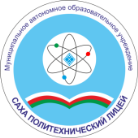 УТВЕРЖДАЮ:директор СПЛ:__________/Тимофеева Н.К./